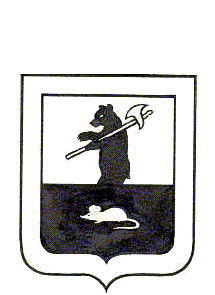 АДМИНИСТРАЦИЯ   ГОРОДСКОГО  ПОСЕЛЕНИЯ  МЫШКИНПОСТАНОВЛЕНИЕг. Мышкин29.08.2022											    № 192 О временном ограничении движения транспортных средств при проведении  фестиваля «Дары осени – 2022»В связи с проведением 03 сентября 2022 года  в г. Мышкине фестиваля «Дары осени – 2022»,  в целях обеспечения безопасности дорожного движения в период проведения мероприятия,ПОСТАНОВЛЯЕТ:1. Временно ограничить  движение транспортных средств 03 сентября 2022 года в г. Мышкине:с 8.00 до 15.00 по улице  Никольская (от перекрестка с ул. Нагорная до перекрестка с ул. Ананьинская).2. ОГИБДД Отдела МВД России по Мышкинскому району  оказать содействие в обеспечении безопасности дорожного движения на период проведения мероприятия в соответствии с п.1 настоящего постановления.3. Отделу МВД России по Мышкинскому району  оказать содействие в обеспечении охраны общественного порядка на период проведения мероприятия.4. Муниципальному учреждению «Управление городского хозяйства»  обеспечить установку в 8.00 и снятие в 15.00 соответствующих дорожных знаков.5. Контроль за исполнением настоящего постановления оставляю за собой.6. Опубликовать настоящее постановление в газете «Волжские Зори» и разместить на официальном сайте Администрации городского поселения Мышкин в информационно-телекоммуникационной сети «Интернет».7.  Постановление вступает в силу с момента подписания.Глава городскогопоселения Мышкин                                                      			Е.В. Петров 